Curriculum of the master’s degree educational program «Management»   (scientific and pedagogical track, 2 years) PROGRAM OVERVIEWRequirements of the program of the scientific and pedagogical Master's degree in the specialty «Management»Scientific and pedagogical blockMajor disciplines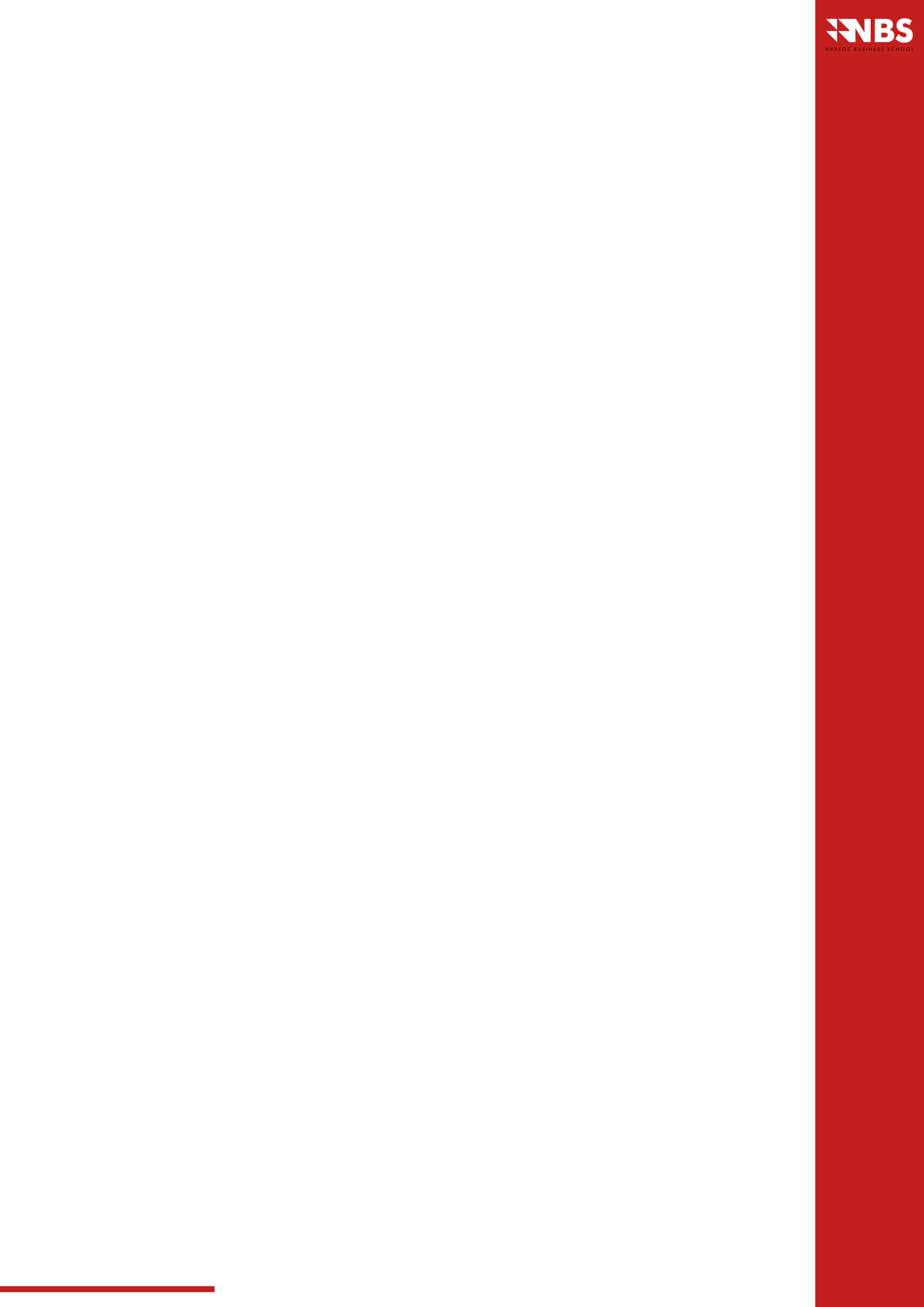 Internship and scientific-research workCategory of disciplinesCredits (ECTS)Scientific and pedagogical block22Major disciplines 46Internship and scientific-research work52Total120Course titleCredits (ECTS)History and philosophy of science4Higher education pedagogy3Foreign language (professional)5Psychology of management5Research methodology5Total22Course titleCredits (ECTS)Advanced strategic management6Critical thinking and Decision making5Managing business processes5HR and business strategy6Tools and methods for diagnosing efficiency6Introduction to mangement consulting6International Business6Knowledge management practices6Total46Category of worksCredits (ECTS)Internship16     Pedagogical Internship3     Research Internship13Scientific-research work24Writing and defense of the master's dissertation12Total52